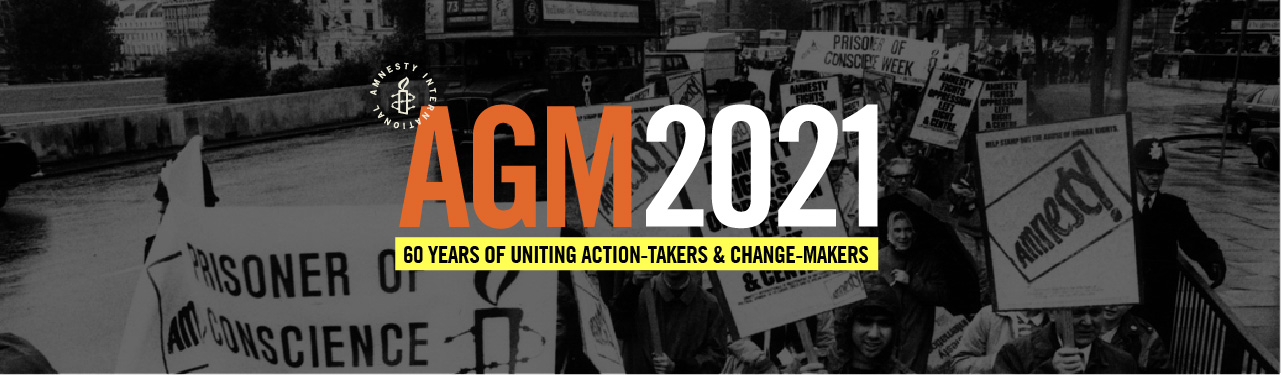 Friday, Mar 12th Friday, Mar 12th TimeSession Title3:00 PM - 4:00 PMAIUSA Sessions3:00 PM - 4:00 PMDeconstructing Amnesty International USA3:00 PM - 4:00 PMBuilding Human Rights Champions in The New Congress3:00 PM - 4:00 PMMoving the Needle on Emerging Human Rights Issues Through Global Advocacy: A Reflection on The Universal Periodic Review of the USA in 20204:00 PM - 4:30 PMBreak4:30 PM - 5:30 PMGovernance 1015:30 PM - 6:00 PMBreak6:00 PM - 7:00 PMWorkshop Block 16:00 PM - 7:00 PMU.S Support of Ill-Treatment and Torture of Palestinian Children and What You Can Do About It6:00 PM - 7:00 PMBringing Human Rights Home: How to Advance AIUSA Work at The State Level6:00 PM - 7:00 PMChoice and Freedom: An Overview of Sexual and Reproductive Rights Challenges and Victories6:00 PM - 7:00 PMWhy Human Rights Are Essential to Responding to the COVID-19 Pandemic Domestically and Globally6:00 PM - 7:00 PMGuantanamo @19: A Renewed Push to Shut It Down6:00 PM - 7:00 PMNowhere Safe to Run: Ending Gender-Based Violence in Emergencies7:00 PM - 7:30 PMBreak7:30 PM - 8:30 PMPlenary7:30 PM - 8:30 PMAwards Ceremony: Honoring AIUSA ActivistsSaturday, Mar 13th Saturday, Mar 13th TimeSession Title12:00 PM - 1:20 PMPlenary12:00 PM - 1:20 PMWhy is President Biden Failing to Free People from Immigration and Customs Enforcement (ICE) Detention?1:20 PM - 1:40 PMBreak1:40 PM - 2:40 PMWorkshop Block 21:40 PM - 2:40 PMSaudi Arabia's Brutal Crackdown on Women Human Rights Defenders1:40 PM - 2:40 PMBanned Books Week: Human-Centered Design Thinking in Action1:40 PM - 2:40 PMAfrica’s Great Lakes: A Neglected Human Rights Crisis1:40 PM - 2:40 PMAs A Last Resort: A Closer Look at Accountability for Police Violence Through Use of Force and Qualified Immunity 1:40 PM - 2:40 PMAt the Grassroots with Steel Boots: Member-Led Organizing with Amnesty International USA2:40 PM - 3:40 PMBreak3:40 PM - 4:40 PMCaucuses3:40 PM - 4:40 PMYouth & Student Caucus3:40 PM - 4:40 PMHuman Rights Education Caucus3:40 PM - 4:40 PMLocal Group Caucus4:40 PM - 5:00 PMBreak5:00 PM - 6:05 PMPlenary5:00 PM - 6:05 PMEnding Gun Violence Plenary6:05 PM - 7:00 PMBreak7:00 PM - 8:30 PMSocial7:00 PM - 8:30 PMAmnesty's 60th Birthday Party Sunday, Mar 14th Sunday, Mar 14th TimeSession Title12:00 PM - 1:00 PMWorkshop Block 312:00 PM - 1:00 PMGrassroots in AIUSA Governance12:00 PM - 1:00 PMBuilding Inclusivity in Global Climate Movements12:00 PM - 1:00 PMDangers of The Death Penalty12:00 PM - 1:00 PMWhy Human Rights are Essential to Responding to the COVID-19 Pandemic Domestically and Globally12:00 PM - 1:00 PMHow To Run An Effective Case Commitment: Lessons Learned from a Student Group’s Casework? Come and Learn How to Do Casework and to Make A Difference! 1:00 PM - 1:20 PMBreak1:20 PM - 2:20 PMVoting Plenary 2:20 PM - 3:20 PMBreak 3:20 PM - 4:20 PMGovernance session3:20 PM - 4:20 PMStrategic Planning Session4:20 PM - 4:30 PMBreak4:30 PM - 5:30 PMGovernance session4:30 PM - 5:30 PMBoard of Directors Townhall Meeting